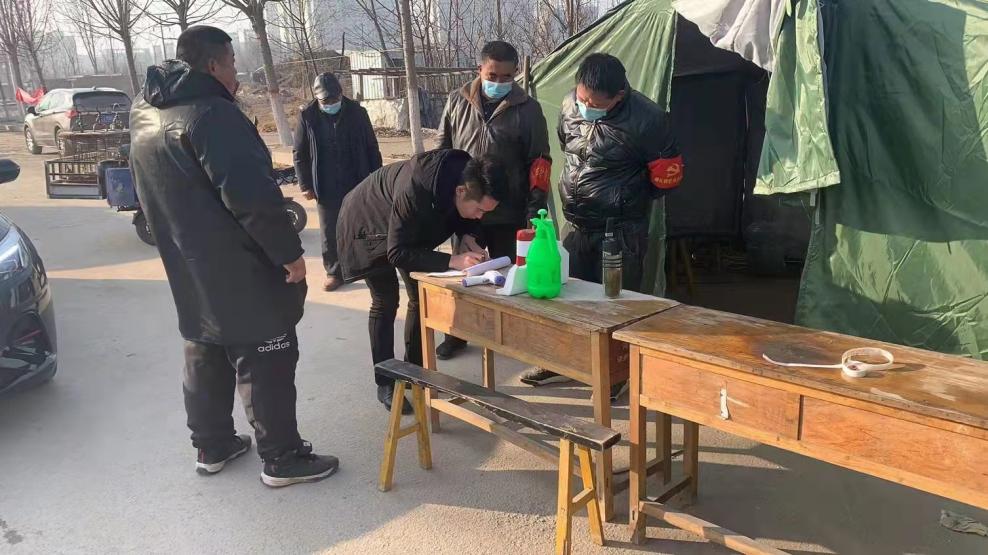 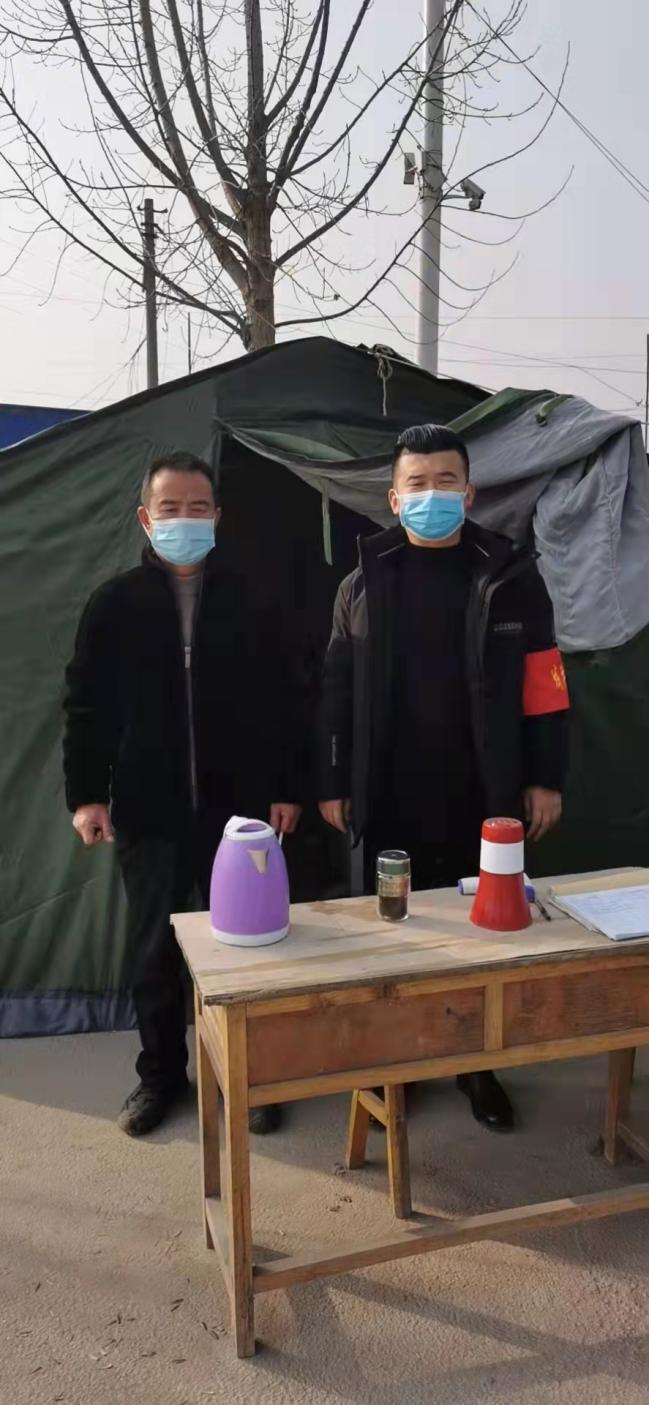 	党员疫情防控义务值班	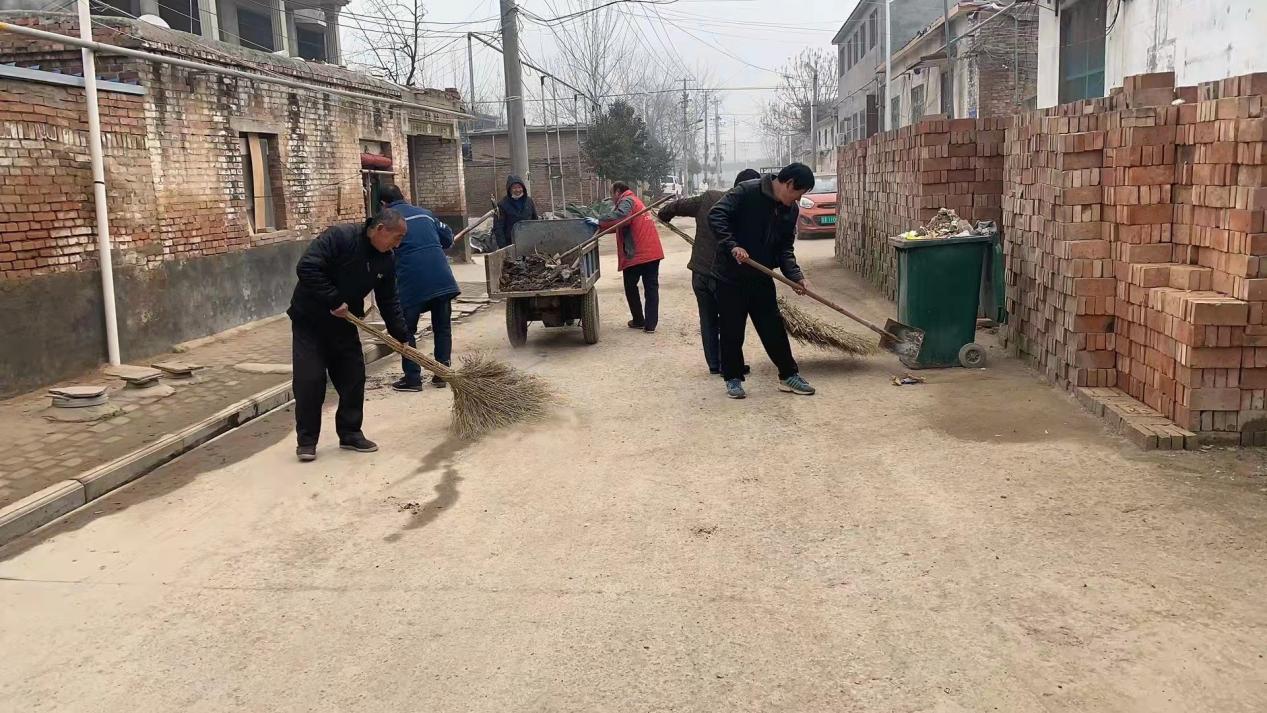 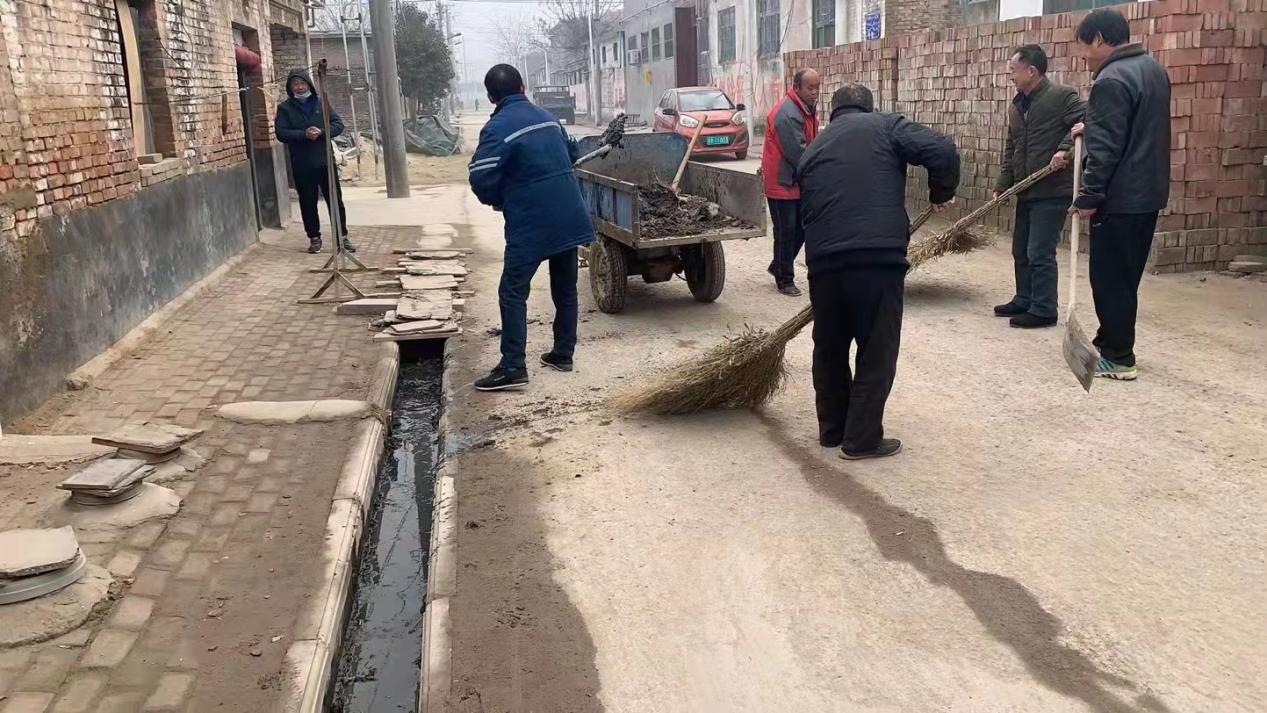 赵亭村人居环境整治党员义务劳动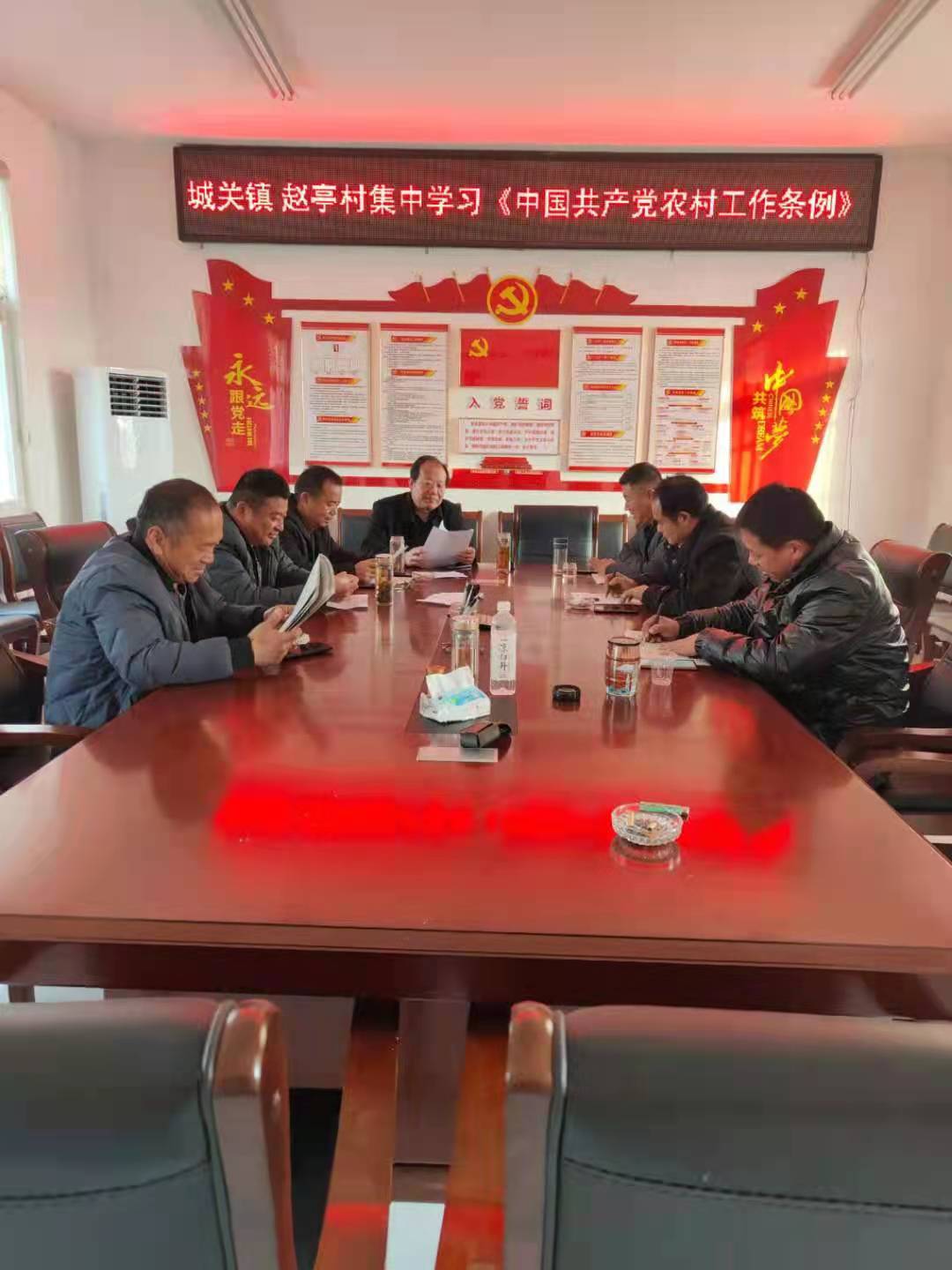 赵亭村党员集中学习